МУНИЦИПАЛЬНОЕ БЮДЖЕТНОЕ ОБЩЕОБРАЗОВАТЕЛЬНОЕ УЧРЕЖДЕНИЕ МУНИЦИПАЛЬНОГО ОБРАЗОВАНИЯ ГОРОД КРАСНОДАР СРЕДНЯЯ ОБЩЕОБРАЗОВАТЕЛЬНАЯ ШКОЛА № 70 ИМЕНИ ГЕРОЯ СОВЕТСКОГО СОЮЗА ДМИТРИЯ МИРОШНИЧЕНКОПРОЕКТНО-ИССЛЕДОВАТЕЛЬСКАЯ РАБОТА		ПО ТЕМЕ:«ЦИФРОВИЗАЦИЯ»Работу выполнил: Павлов Вениамин ВениаминовичКласс 11 "А"Куратор,                                                                                                  В.Р.Павлов  Краснодар2021ВВЕДЕНИЕАктуальность: Поводом организовать этот проект послужило то, что люди обменяли живое общение на общение в виртуальном мире.Цели: В настоящее время построение цифровой экономики с упором на решение проблем развития социальных институтов, адекватных условиям цифровой экономики – задача текущего момента. Основными проблемными процессами в условиях развития цифровой экономики являются: непропорциональное развитие низкотехнологических отраслей экономики; деинтелектуализации деятельности человека; дегуманизация общества. Другим важным негативным последствием становится подмена понятий, когда ставится знак равенства между коннотацией «больших данных» и «цифровой экономикой.Задачи: 1) этим проектом я хочу донести до людей, что живое общение намного приятнее чем виртуальное. 2) в этом проекте я расскажу как виртуальное общение влияет на человека.3) провести опрос подрастающего поколенияМетоды исследования: поисковой, опрос, анализ.СОДЕРЖАНИЕВведение……………………………………………………………………2Основная часть.........................................................................................4-20Опыт……………………………………………………………………21-22Продукт………………………………………………………………...23-24Заключение………………………………………………………………..23Список литературы……………………………………………………….24Технологии цифровизации в России – настала эпоха переменЦифровизация – это внедрение современных цифровых технологий в различные сферы жизни и производства.В конце 90-х годов XX века в мире начали говорить о технологиях IoT и цифровой экономике, тогда как в России в это время только начали появляться первые мобильные телефоны. С тех пор прошло более 20 лет, и интернет вещей стал для нас привычным явлением: практически у каждого есть дома умные устройства, которых во всем мире насчитывается уже более 26 миллиардов единиц, а у нас только за последний год было куплено почти 20 миллионов SIM-карт для IoT-оборудования.Цифровизация в глобальном плане представляет собой концепцию экономической деятельности, основанной на цифровых технологиях, внедряемых в разные сферы жизни и производства. И эта концепция широко внедряется во всех без исключения странах.Технологии цифровизации успешно внедряются и в России на протяжении последних лет. Но если процесс запущен уже давно, то почему мы не видим его масштабов? Все просто: один из показателей успешной глобальной цифровизации – это открытая информация, которая меняет социальные, политические и бизнес-процессы и приводит к улучшению качества жизни.Почему это не работает в России глобально? Есть один маленький нюанс: чтобы цифровизировать всю страну, нужно для начала ее всю электрифицировать. Многим людям, например, сложно объяснить, в чем преимущество умного холодильника, который сам проверит свежесть продуктов и при необходимости закажет новые. Особенно если эти люди все продукты хранят в погребе и жгут керосинку. Современные технологии им попросту не понятны.Если мы не можем говорить о глобальной цифровизации страны, то почему используем выражение «настала эпоха перемен»? Перемены действительно идут. Умные бытовые приборы сами о себе заботятся, информация раскрывается, производственные процессы контролируются машинным зрением, роботы заменяют человека на вредной работе. Но все вот это работает, только если вы живете в крупных городах России, где хотя бы электричество и вышка сотовой связи есть. Эпоха перемен идет в пределах крупных городов и промышленных центров. А дальше, как обычно, все сложно. [1]Что это и зачем?Глобальная цифровизация – звучит внушительно. Расскажем простыми словами, что это такое и почему это хорошо для всех?Для начала разделим нашу жизнь на составляющие. Мы все зависим от эффективности работы правительства, покупаем товары и услуги в интернете и оффлайн, общаемся и используем информацию. Цифровизация делает все эти процессы более простыми.Где применяется цифровизация прямо сейчас:в быту; на производстве; на работе; в государственных структурах; в бизнесе. Бытовая цифровизация для большинства давно стала понятной и привычной. И речь не идет о каких-то навороченных и дорогих системах вроде «умного» дома – даже обычная мультиварка с управлением по Wi-Fi, которая есть у многих, является ярким примером бытовой цифровизации. Многие люди часто используют еще одну цифровую систему – сигнализацию. Специальный датчик следит за тем, есть ли в квартире посторонние, и в случае их обнаружения сигнализирует на пульт дежурному. Есть и более сложные системы, которые блокируют выходы из помещения в случае вторжения.Производственная цифровизация занимается сокращением монотонного физического труда для человека, организовывает и контролирует трудовые и производственные процессы и обеспечивает безопасность сотрудников компании. Допустим, простой рабочий идет на свое место к станку, но почему-то включается сирена, а самому сотруднику сообщают о нарушении техники безопасности. Это «умная» система видеоаналитики заметила, что работник вошел в цех без каски, подала сигнал и спасла человеку жизнь.«Умные» системы при помощи машинного зрения выявляют бракованные детали, а система видеонаблюдения следит за соблюдением техники безопасности. Такие же системы применяются в непроизводственных компаниях и даже в маленьких офисах.Государство внедряет цифровизацию во все свои вертикали. Система анализа данных давно уже эффективно используется в исполнительной власти. Яркий пример – розыск преступников с использованием онлайн камер на улицах или возможность отправить обращение в нужные инстанции по интернету. Одна из главных заслуг цифровизации государства – это снижение количества бумажной волокиты и бюрократии при оформлении документов. Справки и паспорта можно заказывать через приложение, там же хранить и обновлять все данные.Единственная опасность цифровизации – в снижении важности человека во многих процессах и вероятное исчезновение в будущем целых профессий, с которыми лучше будут справляться роботы.В чем отличие цифровизации от автоматизации?Понятия цифровизации и автоматизации нередко путают. Некоторые уверены, что если в офисе стоят компьютеры с доступом в интернет, то предприятие уже в каком-то смысле можно назвать цифровым. Только и ПК и интернет – это всего лишь инструменты, позволяющие упростить и даже автоматизировать некоторые процессы, но они никак не ведут к цифровой трансформации.Цифровизация направлена не столько на автоматизацию и совершенствование рабочих и производственных процессов (хотя это зачастую необходимо), сколько на изменение всей бизнес-модели. Автоматизация улучшает производство, однако при ней сохраняется способ ведения дел на предприятии, а при цифровой трансформации меняется сам продукт, трансформируются взаимоотношения между клиентом и поставщиками, позиционирование самой компании. Это комплексный подход к использованию цифровых ресурсов на предприятии. [3]Рассмотрим пару примеров автоматизации и цифровизации:Автоматизация в среде образования предполагает использование цифровых учебников, видеоуроков и других инструментов, упрощающих учебный процесс. Цифровизация же предполагает построение новой интерактивной образовательной системы с обратной связью, когда человек имеет возможность выбирать темп и программу своего обучения в соответствии с наличием свободного времени и исходным уровнем. Автоматизация на производстве может включать в себя ведение электронного табеля учета рабочего времени, вместо традиционных бумажных журналов. При цифровой трансформации пропускной системы используются RFID-метки, которые вшиваются в форму или пропуск. Сотруднику вообще не нужно будет отмечать время или расписываться где-то – умная система сделает все самостоятельно. Основные направления цифровизацииМожно выделить несколько ключевых направлений цифровой трансформации:Разработка новой цифровой бизнес-модели. Создание цифровых товаров и услуг. Управление жизненным циклом продукта. Автоматизированный сбор, хранение и обработка информации. Внедрение цифрового проектирования. Управление производственными процессами и сетями поставок. Выполнение административных функций. Автоматизация ручного труда посредством использования роботов и электронного документооборота. Выбор технологий для конкретного предприятия или бизнеса зависит от того, зачем выполняется цифровизация, каких целей необходимо достичь.Цифровизация инфраструктуры – для чего?Для чего нужно цифровизировать инфраструктуру? Прежде всего, для создания комфортной и понятной среды. Что включает в себя этот процесс:Информацию для потребителя. Сюда можно отнести информацию, размещенную на интерактивных картах. На них можно увидеть не только актуальные фотографии места, но и, например, реальные отзывы от посетителей и работников компании. Сюда же можно вносить свои правки. Туристическую информацию. На тех же интерактивных картах или в специальных приложениях можно посмотреть, что за здание перед вами и узнать его историю. Информация бывает в текстовом виде или подкрепленной мультимедийными материалами. Маршруты для людей с ограниченной подвижностью. Инициативные группы разрабатывают приложения, при помощи которых можно посмотреть, как удобнее всего добраться до нужной точки. Также можно вызвать социальное такси прямо из приложения. [4]Информацию для активного отдыха. На карте в интернете можно найти ближайшие велодорожки и удобные городские маршруты для роликов или самокатов. Ярким примером цифровой трансформации инфраструктуры является продукт одного из операторов цифровизации в России – Яндекс.Карты, где не только можно посмотреть, есть ли на дорогах пробки, но и почитать комментарии других водителей. Иногда здесь ведутся полноценные беседы, не относящиеся к дорожной ситуации. Это говорит о том, что цифровизация инфраструктуры стала привычной для рядового человека.Однако все это активно применяется не везде. Чтобы цифровизировать инфраструктуру малых и средних населенных пунктов России, нужно вложить в это дело около 93 триллионов долларов. А что по факту? 47 триллионов, которые готовы инвестировать, смогут покрыть только нужды телекоммуникационного сектора.Впрочем, инициативы частных компаний вносят нотку оптимизма в унылое состояние цифровизации от государства. Yelp, Foursquare, маршруты и отзывы на Яндексе спасают простых граждан.Цифровизация экономикиПожалуй, основной сферой, где стремятся применять цифровизацию в России и других странах, является экономика, которая сегодня постепенно становится «цифровой». То есть все данные обрабатываются цифровыми способами.
Проявлениями цифровой экономики являются:онлайн-услуги; торговля через интернет; электронные платежи; краудфандинг; реклама в интернете; электронный документооборот и т.д Трансформация в цифровую экономику позволяет гражданам получать доступ к услугам и товарам быстрее и проще. [7]Цифровизация бизнесаВ бизнесе цифровая трансформация способствует оптимизации и повышению точности работы и предполагает переход компаний на электронные платформы.Выделяют 3 этапа такой трансформации:Автоматизация. Цифровизация. Цифровая трансформация. На последней стадии изменяется вся система управления бизнесом, начиная с методов производства и заканчивая экономической стратегией предприятия. [4,5]Цифровизация промышленностиВ промышленности цифровизация компаний позволяет вывести на качественно новый уровень ряд процессов, включая:проектирование; производство; управление предприятием. Цифровые алгоритмы могут взять на себя выполнение как простых повторяющихся операций, так и решение сложных задач.Цифровизация (гаджеты)    Польза мобильных гаджетовПлюсы:    1. Сейчас мир общается звонками и смс. Ведь это так удобно и выгодно. Захотел услышать человека - позвонить. Захотел - написал. Быстро и без всяких проблем.    2. Интернет - всемирная паутина. 95% жителей каждый день сидят в интернете и в социальных сетях. Пишут друг другу, просматривают фото, разговаривают, при этом видя друг друга в прямом эфире.    3. Безопасность вашего ребенка это большой плюс. Ваш ребенок может позвонить вам в любое удобное ему время и сообщить о своем местонахождении.    4. В телефоне также собрано много полезного: будильник, секундомер, таймер, камера, которой можете запечатлеть любой важный момент.    5. Зависимость. От телефона зависит большое количество школьников и детей. Может проявляться агрессияМинусы:     1. Большой вред здоровью человека приносит радиация, которую излучает телефон. Недаром нам постоянно твердят, чтобы не носили телефон в кармане брюк и не клали возле головы. Ни в коем случае нельзя держать телефон возле грудных и маленьких детей. Для них эта радиация особо опасна. Она повреждает некоторые органы: зрительные, слуховые, клетки мозга, зрительные сетчатки.     2. Неблагоприятно влияет на нервную и половую систему. Это относится не только к детям, но и к взрослым.     3. Негативное влияние оказывает на голову человека, так как при звонках телефон находится близко к уху, а там и кора головного мозга.     4. Телефон могут украсть, а это стресс как для ребенка, так и для взрослого человека.     5. Нарушение сна. Люди часто оставляют мобильный телефон около себя, чтобы услышать будильник или засыпают с ним в руках. Телефон продолжает излучать радиоволны, тем самым нарушая его сон.Влияние сотового телефона на жизнь современного человека.    Польза. Главное – это экономия времени, удобство. Может существовать возможность общаться с родственниками, друзьями, коллегами по работе без непосредственного контакта. Мобильный телефон позволяет чувствовать его владельцу себя намного уверенней и безопасней, ведь он в любой момент может позвонить своим родным, друзьям, знакомым и попросить о помощи, либо о чём-нибудь другом. Конечно, с появлением телефонной связи все коммуникации существенно упростились - на передачу важной информации стало уходить намного меньше времени и сил. Некоторые модели сотовых телефонов поддерживают и функцию слежения за перемещениями абонента – вы всегда сможете увидеть на карте, где находится человек в данный момент. У каждого мобильного оператора есть набор услуг - это картинки, мелодии, последние новости, справка. Мобильные телефоны это и компьютеры, и Интернет, спутниковое телевидение,  всё это то, без чего невозможна информационная эпоха – ее непременное условие.    Влияние сотовых телефонов на организм человека.    При  сборе информации для написания своей работы я убедился, что многие газеты, журналы  печатают по этому вопросу так мало, или размещают только рекламу телефонов.  Много информации я взял из Интернета. Средства радиосвязи развиваются на протяжении уже почти столетия. Сотовый же телефон стал массовым только в последнее десятилетие  и столь короткого промежутка времени явно недостаточно для того, чтобы делать выводы о его вреде или безвредности на основе широкомасштабного эксперимента над людьми. Но давайте же попробуем проанализировать те мнения ученых, которые есть на данный промежуток времени. Ученые до сих пор не пришли к однозначному выводу, насколько вредны мобильные телефоны. Однако доказательств того, что негативное воздействие на наш организм они все-таки оказывают, все больше. [2]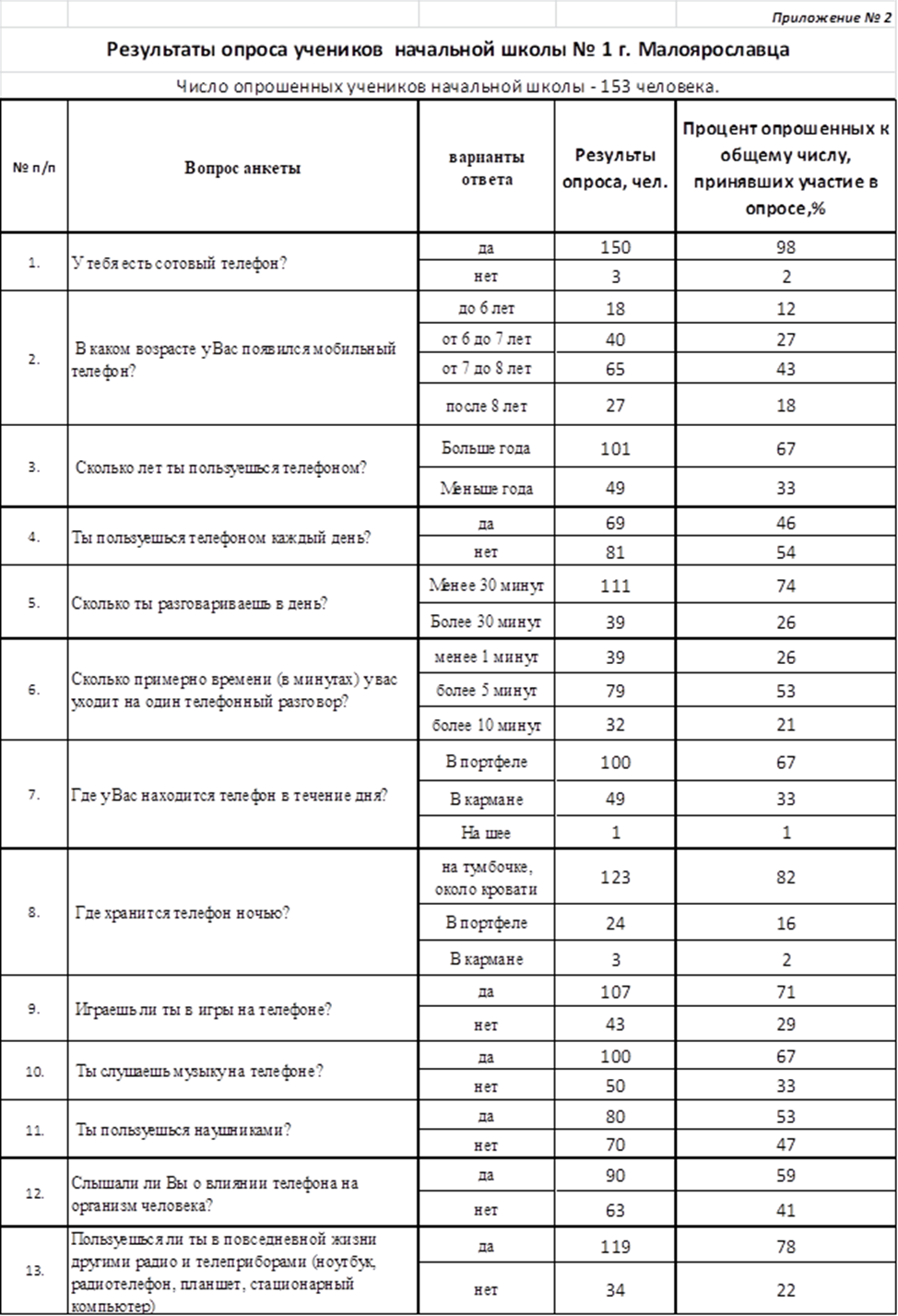 1. Слышали ли Вы о влиянии сотового телефона на организм человека?Вывод: подавляющее большинство слышало о влиянии телефона на организмЦифровизация здравоохраненияВ здравоохранении цифровая трансформация идет по нескольким направлениям. Самое популярное сейчас – создание гаджетов, позволяющих дистанционно мониторить состояние здоровья человека. Кроме того, использование специальных алгоритмов позволит:быстрее ставить диагноз; снизить количество врачебных ошибок; ускорить разработку новых лекарственных препаратов. Цифровизация образованияЦифровая трансформация системы образования, в первую очередь, предполагает оснащение школ и высших учебных заведений современными цифровыми технологиями, которые призваны повысить доступность обучения и обучающих материалов для всех. Также, возможно, в будущем будет сделан упор на онлайн-образовании, когда ученики при желании смогут получать знания не выходя из дома.Преимущества цифровизации образования:приучение учеников к самостоятельности с раннего возраста; устранение бумажной волокиты: учащимся не придется постоянно носить с собой многочисленные тетради и учебники, а учителям — всевозможные пособия: один планшет заменит собой килограммы макулатуры; экономия — снижение затрат на канцелярию, использование электронных версий учебников/тетрадей требует меньших затрат; более высокая доступность знания для людей в отдаленных населенных пунктах. Возможные недостатки концепции:снижение социализации учеников; меньшее внимание физическому развитию; уменьшение функции педагогов. Цифровая трансформация может сделать образование более доступным, полным и экономичным, но только при тщательном планировании и аккуратном внедрении, чтобы избежать возможных недостатков.Цифровизация городаТехнологии позволят собирать информацию о жизни в городе с помощью камер и датчиков, а также прогнозировать обстановку, связанную с транспортом, преступностью, экологией и т.д. Собранные данные будут анализироваться искусственным интеллектом, который сможет выдавать рекомендации по улучшению разных сфер функционирования мегаполиса. [6]Цифровизация транспортаВлияние цифровизации мы все испытываем на себе, так как в транспорте она уже постепенно происходит. Мир наполняется цифровыми картами, на которых есть информация не только о дорогах, но также их загрузке, наличии пробок и аварий, качестве покрытия и т.д.Дальнейшее развитие – увеличение числа беспилотных транспортных средств, в том числе общественного назначения. В мире уже активно тестируются беспилотные поезда метро, автобусы и воздушные дроны.Цифровизация в наукеВ сфере науки новые технологии направлены на ускорение расчетов и вычислений. Кроме того, единая система даст возможность в кратчайшие сроки обмениваться данными ученым, находящимся в разных уголках мира, в автоматическом режиме.Любые открытия будут делаться и проверяться быстрее.Цифровизация в сфере финансовВ финансовой сфере новые технологии – это блокчейн и безналичные расчеты. Первый – это не только криптовалюты, которым многие не доверяют, но еще и мощнейшее средство защиты любых денежных операций. Параллельно происходит цифровая трансформация в таких сферах, как:мобильный банкинг; онлайн-шопинг; удаленная оплата и работа. Многие банки уже позволяют своим клиентам выполнять большинство операций удаленно, без посещения отделения.Цифровизация информационных системСмысл цифровизации информационных систем в том, чтобы современному человеку не нужно было напрягаться и бороться с человеческим фактором в системе. Документы можно сделать через приложение Госуслуг, служба доставки запоминает, куда вы обычно заказываете пиццу, а медицинская карта уже не затеряется между кабинетами.Любая цифровизация начинается с открытия и сбора данных. Для того, чтобы система работала четко, необходимо собрать как можно больше информации. Специальная программа анализирует полученные данные и выдает оптимальный результат. Информационные системы могут оперировать исключительно фактической информацией, а могут и строить предположения, используя искусственный интеллект. Яркий пример такой системы – голосовые помощники Сири и Алиса. Они могут не только ответить на конкретный вопрос, но и ведут философские беседы с пользователем.А что бизнес? Он вовсю использует цифровизацию IoT для увеличения прибыли. Системы, облегчающие труд человека, 3D печать, онлайн мониторинг, виртуальная реальность, интернет вещей – все это активно внедряется, применяется и работает в бизнесе любого масштаба.Что поменяется в управленииНа государственном уровне проводятся форумы о цифровизации, выставляются тендеры на создание умных систем, проходят семинары для «просвещения разных слоев населения». Все это делается для того, чтобы создать дружественную среду для граждан и упростить общение с государственными органами.С приходом глобальной цифровизации управление станет:Открытым. Все данные и переписка будут храниться в открытом доступе. Это дисциплинирует управленцев и позволяет повысить эффективность обработки сообщений. Эффективным. Для принятия оптимальных решений используется анализ данных со многих ресурсов. Например, когда депутат решает, на какую сферу нужно потратить бюджет, он будет опираться на анализ количества обращений граждан. Новаторским. Новые технологии всегда стимулируют новые методы управления. Например, во многих компаниях, которые следуют принципам открытости, принято проводить личные консультации руководителей по скайпу, что облегчает коммуникации между центром и регионами. Все три пункта содержатся в госпрограмме, принятой Правительством – это то, к чему стремится цифровое управление. Принцип открытости уже используется: публикуются ответы на обращения граждан в открытую приемную, применяется аналитика больших данных, по скайпу проходят конференции.Кроме того, управленцы и топ-менеджмент использует цифровизацию в бизнесе для разработки краткосрочных и долгосрочных стратегий развития компании. [8]Будущее и современные тенденции цифровизацииЦифровая трансформация уже постепенно приходит во все сферы жизни бизнеса и каждого человека, и со временем она будет становиться все более явной и заметной. Развитие идет и продолжит идти по 4 основным направлениям:Роботизированная автоматизация процессов (RPA). Интеллектуальная автоматизация с привлечением ИИ. Углубленная аналитика и большие данные (Deep Learning and Big Data). Новые средства бизнес-моделирования, имитационное моделирование (Simulation modelling).          ПродуктПроведем наглядный опыт как влияет цифровизация на человека. А точнее, как влияют мобильные гаджеты на подростков 15-18 лет.Вот несколько фактов об использовании цифровых медиа:Почти 75% подростков имеют смартфон. Они могут получить доступ к Интернету, смотреть видео, а также загружать интерактивные приложения. Мобильные приложения позволяют обмениваться фотографиями, общаться в чате и т.д.25% подростков называют себя «постоянно подключенными» к Интернету.76% подростков пользуются хотя бы одной социальной сетью. Более 70% подростков посещают несколько социальных сетей, таких как Facebook, Snapchat и Instagram.4 из 5 семей имеют устройства, используемые для видеоигр.Опрошено 10 человек.ЗАКЛЮЧЕНИЕБезусловно, цифровая техника нужна в цифровом обществе, это очень удобно, но с другой стороны это большой вред. Она оказывает негативное общение на организм человека. Необходимо знать правила пользования цифровыми технологиями и пренебрегать ими, чтобы уберечь свой организм от вредного воздействия. Цифровые технология позволяют учитывать мнение общества, при принятии социально значимых решений в науке, вовлекать население в процессы сбора данных и постановку исследовательских вопросов.СПИСОК ИСПОЛЬЗОВАННЫХ ИСТОЧНИКОВ1. Цифровизация и ее место в современном мире [Электронный ресурс]- Режим обращения URL: https://www.gd.ru/articles/10334-tsifrovizatsiyaВЛИЯНИЕ ГАДЖЕТОВhttps://www.twiy.ru/vliyanie-gadzhetov-na-nashu-zhizn/ «Путеводитель по цифровому будущему», Дэвид Мошелла«Digital @ Scale. Настольная книга по цифровизации бизнеса», Владимир Кулагин, Александр Сухаревски, Юрген Мефферт«Цифровая трансформация бизнеса», Питер Вайл, Стефани ВорнерБогнер, Р. Введение в цифровую фильтрацию / Р. Богнер, А. Константинидис. - М.: [не указано], 2020. - 710 c. Быков, А.Ю. Cистема нормативно-правовой базы цифровой экономики в Российской Федерации / А.Ю. Быков. - М.: Проспект, 2017. - 214 c. Ярославский, Л.П. Введение в цифровую обработку изображений / Л.П. Ярославский. - М.: [не указано], 2017. - 153 c.ПРИЛОЖЕНИЕ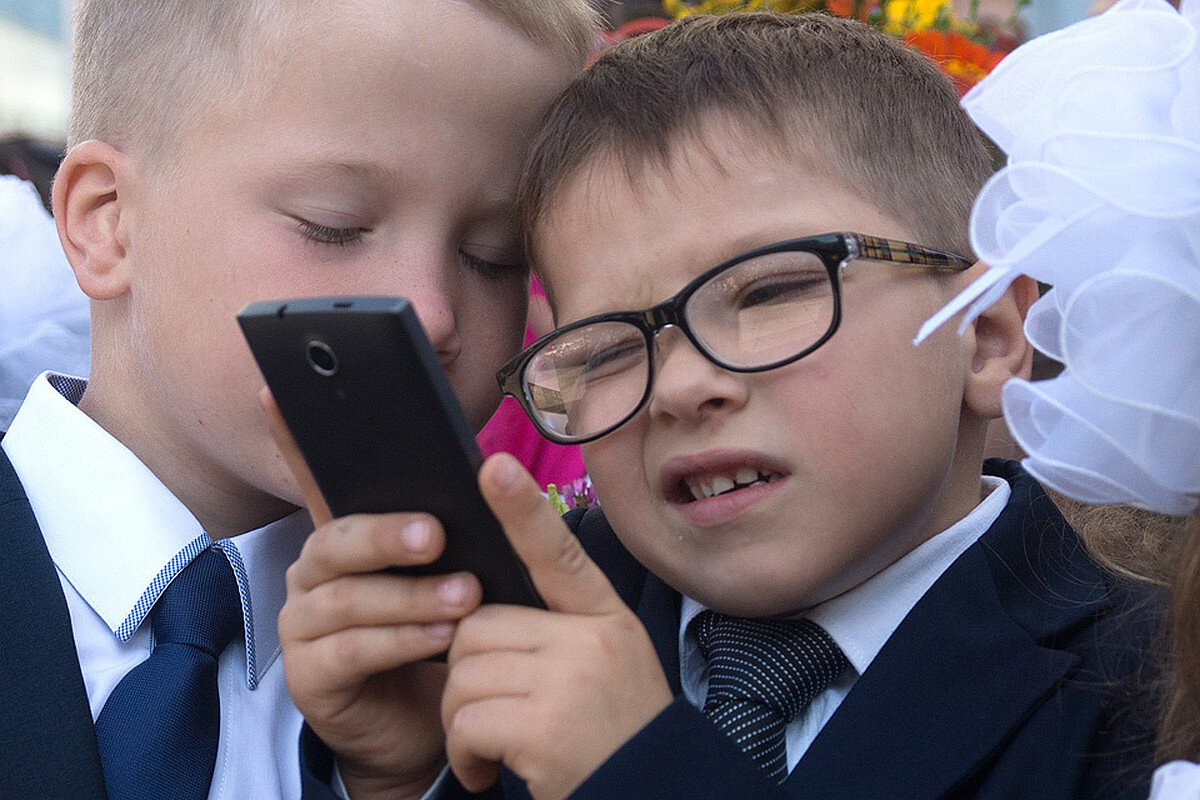 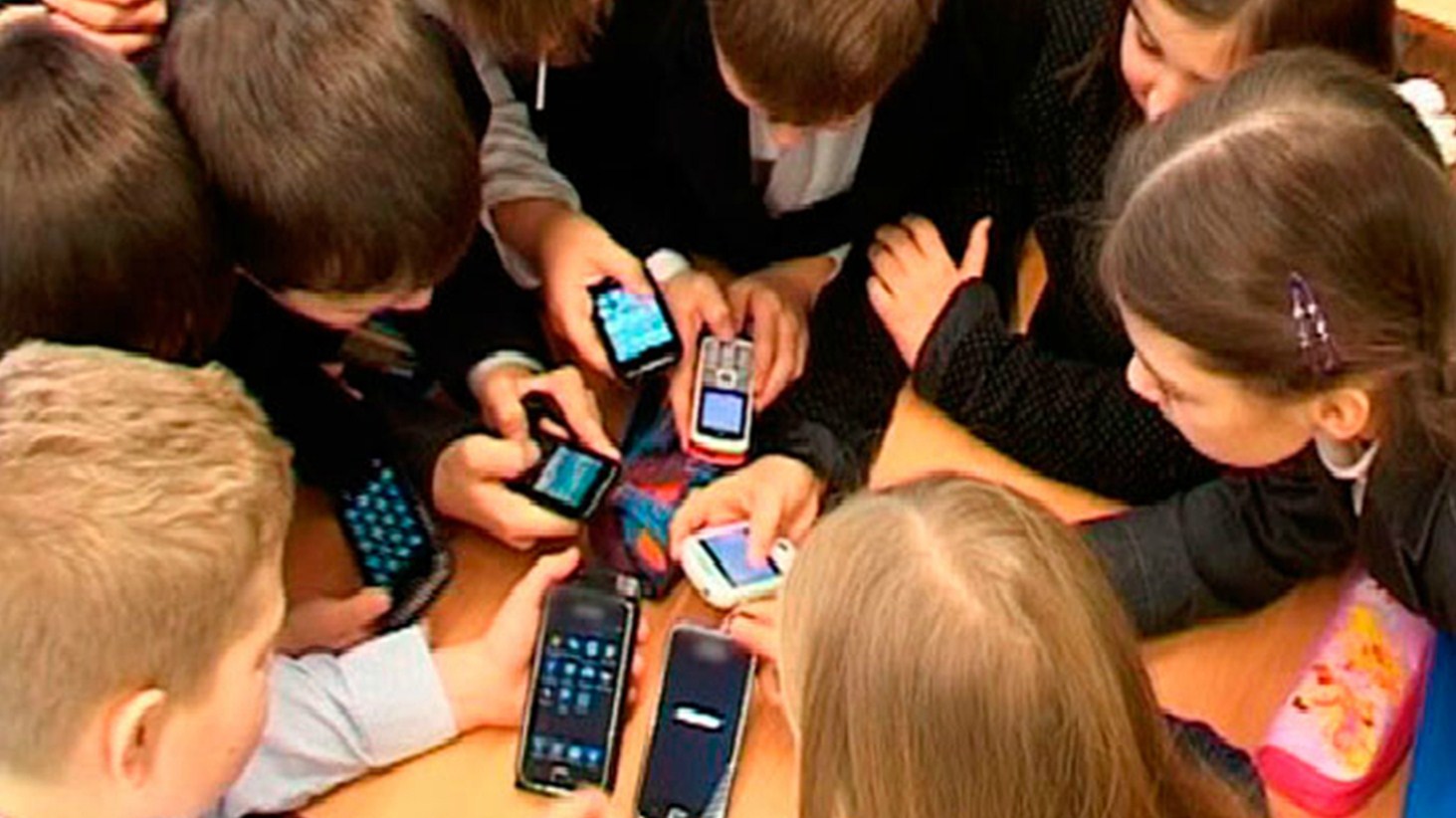 12345Пользуется мобильными устройствамиПользуется мобильными устройствамиПользуется мобильными устройствамиПользуется мобильными устройствамиПользуется мобильными устройствамиОбщается в реальном мире, выходит на улицу.Следствие:Расположен к общениюОбщается в реальном мире, выходит на улицу.Следствие:Расположен к общениюОбщается в реальном мире, выходит на улицу.Следствие:Расположен к общениюОбщается исключительно в реальном миире,не пользуется гаджетами.Следствие:стабиленОбщается исключительно в интернете, не выходит на улицу.Следствие: замкнут в себе678910Пользуется мобильными устройствамиПользуется мобильными устройствамиПользуется мобильными устройствамиНе пользуется мобильными устройствамиПользуется мобильными устройствамиОбщается исключительно в интернете, не выходит на улицу.Следствие: замкнут в себеОбщается в реальном мире, выходит на улицу.Следствие:Расположен к общениюОбщается в реальном мире, выходит на улицу.Следствие:Расположен к общениюОбщается исключительно в реальном миире,не пользуется гаджетами.Следствие:стабиленОбщается в реальном мире, выходит на улицу.Следствие:Расположен к общению